WELCOME MESSAGEDear Applicant, Thank you for your interest in applying for our vacancy for a SEN Teaching Assistant.This is an exciting opportunity to join our supportive and professional team of staff at a very exciting stage in the school’s development, and work within our innovative Support Base classes.We are offering the opportunity to come into school for look arounds on:Wednesday 20th October – 3:30pmThursday 21st October – 3:30pmIf you would like to come and look around please phone to confirm prior to visiting schoolApplications must be returned to the school office either in hard copy or by email to office@southbankprimary.co.uk by 10am on Friday 5th November 2021. You will be notified by the end of the day on Friday 5th November 2021 if you have been invited to interview. Interviews will take place on Monday 8th November 2021.PREVIOUS APPLICANTS NEED NOT APPLYWe wish you every success with your application.Regards, Miss T Cooper                        Head Teacher               ADVERTISEMENTAre you committed to making a real difference to the lives of the children at SBPS?Are you ready for a new challenge? If so, we need you!We are seeking to appoint a highly skilled, motivated and caring SEN TA who will make learning fun, always put children first and is committed to making a real difference to the lives of the children in our school.  The successful candidate will be a member of our Additional Resource Base teaching team, working primarily in our Special Educational Needs unit, which caters for children with a range of complex needs. The successful candidate will:Have extensive experience of supporting children to ensure teaching and learning is the key priority and that accelerated progress is made so that our children reach national expectations.Actively engage parents and carers in their child’s education and seek opportunities to break down the children’s barriers to learning.Be a creative, driven and flexible individual who is committed to ensuring children achieve their potential.Work alongside the class teacher to deliver teaching and learning initiatives that deliver highly personalised learning.  Have excellent subject knowledge and be able to communicate this to children so that they are able to understand and learn.Be resourceful, adaptable, resilient and an excellent communicator that is a highly motivated individual with a commitment to securing the best outcomes possible for our childrenBe prepared to go the extra mile for our children and familiesMake a significant contribution to the wider work of the schoolWhat we can offer:Enthusiastic, friendly and well-behaved childrenHard-working, dedicated colleaguesThe opportunity to work as part of an ambitious and forward-thinking teaching teamSupport for your future through quality professional development opportunities.Supportive governors.Applications are invited from prospective candidates who are able to demonstrate that they meet the essential criteria set out in the person specification.  Our school is committed to the safeguarding and welfare of all pupils and expects all staff and volunteers to share this commitment. Safer recruitment practice and pre-employment checks will be undertaken before any appointment is confirmed. The post is subject to satisfactory completion of pre-employment checks including an Enhanced DBS Disclosure check.Are you committed to making a real difference to the lives of the children at SBPS?Are you ready for a new challenge? If so, we need you!We are seeking to appoint a highly skilled, motivated and caring SEN TA who will make learning fun, always put children first and is committed to making a real difference to the lives of the children in our school.  The successful candidate will be a member of our Additional Resource Base teaching team, working primarily in our Special Educational Needs unit, which caters for children with a range of complex needs. The successful candidate will:Have extensive experience of supporting children to ensure teaching and learning is the key priority and that accelerated progress is made so that our children reach national expectations.Actively engage parents and carers in their child’s education and seek opportunities to break down the children’s barriers to learning.Be a creative, driven and flexible individual who is committed to ensuring children achieve their potential.Work alongside the class teacher to deliver teaching and learning initiatives that deliver highly personalised learning.  Have excellent subject knowledge and be able to communicate this to children so that they are able to understand and learn.Be resourceful, adaptable, resilient and an excellent communicator that is a highly motivated individual with a commitment to securing the best outcomes possible for our childrenBe prepared to go the extra mile for our children and familiesMake a significant contribution to the wider work of the schoolWhat we can offer:Enthusiastic, friendly and well-behaved childrenHard-working, dedicated colleaguesThe opportunity to work as part of an ambitious and forward-thinking teaching teamSupport for your future through quality professional development opportunities.Supportive governors.Applications are invited from prospective candidates who are able to demonstrate that they meet the essential criteria set out in the person specification.  Our school is committed to the safeguarding and welfare of all pupils and expects all staff and volunteers to share this commitment. Safer recruitment practice and pre-employment checks will be undertaken before any appointment is confirmed. The post is subject to satisfactory completion of pre-employment checks including an Enhanced DBS Disclosure check.JOB DESCRIPTION RESPONSIBILITIESSupport for PupilsUse specialist (curricular/learning) skills/training/experience to support pupils and provide pastoral supportReceive and supervise pupils excluded from, or otherwise not working to, a normal timetableAssist with the development and implementation of IEPs and Behaviour/Support/Mentoring PlansParticipate in comprehensive assessment of pupils to determine those in need of particular help Establish productive working relationships with pupils, acting as a role model and setting high expectationsPromote the inclusion and acceptance of all pupils within the classroomSupport pupils consistently whilst recognising and responding to all their individual/special needsEncourage pupils to interact and work co-operatively with others and engage all pupils in activitiesPromote independence and employ strategies to recognise and reward achievement of self-reliance whilst attending to pupils’ personal needs and providing advice to assist in their social, health and hygiene developmentProvide feedback to pupils in relation to progress, achievement, behaviour, attendance Develop 1:1 interventions for pupils and provide support for distressed pupilsPromote the speedy/effective transfer of pupils across phases/integration of those who have been absentProvide information and advice to enable pupils to make choices about their own learning/behaviour/attendanceChallenge and motivate pupils, promote and reinforce self-esteemDeliver highly personalised sensory programmes to support individual pupilsSupport for the TeacherLiaise with feeder schools and other relevant bodies to gather pupil informationWork with the teacher to establish an appropriate learning environment supporting pupils’ access to learning using appropriate strategies, resources etc.Work with the teacher in lesson planning, evaluating and adjusting lessons/work plans as appropriateMonitor and evaluate pupils’ responses and progress towards learning activities and action plans through observation and planned recording of achievement against pre-determined learning objectivesProvide objective and accurate feedback and reports as required, to the teacher on pupil achievement, progress and other matters, ensuring the availability of appropriate evidenceBe responsible for keeping and updating records as agreed with the teacher, contributing to reviews of systems/records as requestedUndertake marking of pupils’ work and accurately record achievement/progressPromote positive values, attitudes and good pupil behaviour, dealing promptly with conflict and incidents in line with established policy and encourage pupils to take responsibility for their own behaviour and assist in the development and implementation of appropriate behaviour management strategiesLiaise sensitively and effectively with parents/carers as agreed with the teacher within your role/responsibility and participate in feedback sessions/meetings with parents with, or as directed Establish constructive relationships with parents/carers, exchanging information, facilitating their support for their child’s attendance, access and learning and supporting home to school and community linksAssist in the development, implementation and monitoring systems relating to attendance and integrationSupport for the CurriculumImplement agreed learning activities/teaching programmes, adjusting activities according to pupil responses/needsImplement local and national learning strategies eg literacy, numeracy. KS3, early years and make effective use of opportunities provided by other learning activities to support the development of relevant skillsSupport the use of ICT in learning activities and develop pupils’ competence and independence in its useHelp pupils to access learning activities through specialist supportDetermine the need for, prepare and maintain general and specialist equipment and resources Be aware of and appreciate a range of activities, courses, organisations, and individuals to provide support for pupils to broaden and enrich their learningSupport for the SchoolBe aware of and comply with policies and procedures relating to child protection, health, safety and security, confidentiality and data protection, reporting all concerns to an appropriate personBe aware of and support difference and ensure all pupils have equal access to opportunities to learn and developContribute to the overall ethos/work/aims of the schoolEstablish constructive relationships and communicate with other agencies/professionals, in liaison with the teacher, to support achievement and progress of pupilsAttend and participate in regular meetingsParticipate in training and other learning activities as requiredRecognise own strengths and areas of expertise and use these to advise and support othersProvide appropriate guidance and supervision and assist in the training and development of staff as appropriateUndertake planned supervision of pupils’ out of school hours learning activities Implement planned supervision of pupils out of school hoursSupervise pupils on visits, trips and out of school activities as requiredShow a duty of care and take appropriate action to comply with health and         safety requirements at all timePERSONAL SPECIFICATIONShortlisting is a 2 stage process - Applications are initially assessed against the following criteria:Overall presentation and completeness of applicationUse of standard EnglishGrammatical accuracyApplications that meet the initial criteria will be shortlisted against the Person SpecificationSAFER RECRUITMENTThe safe recruitment of staff in schools is the first step to safeguarding and promoting the welfare of the children in education. The school recognises the value of, and seeks to achieve a diverse workforce which includes people from different backgrounds and different skills and attributes.  The school is committed to ensuring that the recruitment and selection of all who work within the school is conducted in a manner that is systematic, efficient, effective and promotes equality of opportunity. The school will uphold its obligations under law and national collective agreements not to discriminate against applicants for employment on the grounds of age, sex, sexual orientation, marital status, disability, race, colour, nationality, ethnic origin, religion or creed. All posts within the school are exempt from the Rehabilitation of Offenders Act 1974 and therefore all applicants will be required to declare spent and unspent convictions, cautions and bind- overs, including those regarded as spent and will be subject to an Enhanced Disclosure and Barring Service check with barred list information.ApplicationsApplications will only be accepted if they are made on the South Bank Primary School application form included in your pack. All sections of the form must be completed. Applications can be submitted:By email to office@southbankprimary.co.ukBy post or hand delivered to South Bank Primary School, Poplar Grove, South Bank, Middlesbrough TS6 6SY.The school requires candidates to account for any gaps or discrepancies in employment history on this application form. Where an applicant is shortlisted, these gaps will be discussed at interview.Applicants should be aware that by submitting an application they are agreeing that the information given is true and correct and that any offer of employment will be made on this basis.  Where it is found that false information has been provided this could result in the application being withdrawn or summary dismissal if the applicant has been selected and employment has commenced.  This may also result in referral to other professional regulatory bodies where appropriate.ReferencesTwo references will be sought, one of which must be from current or most recent employer.References for shortlisted candidates will be requested prior to interview for all shortlisted candidates. References are requested on a standard template approved by our HR provider.The School does not accept open references, testimonials or references from relatives, a partner or people writing solely in the capacity as a friend.Only references from a trusted authoritative source will be acceptable. References will always be sought and obtained directly from the referee.Reference requests will specifically ask:About the referee’s relationship with the candidate.Whether the referee is completely satisfied that the candidate is suitable to work with children and, if not, for specific details of the concerns and the reasons why the referee believes that the person might be unsuitable.Referees will also be asked to confirm details of:The applicant’s current post, salary and attendance record.Performance history and conduct.Any disciplinary procedures in which the sanction is currentAny disciplinary procedures involving issues related to the safety and welfare of children, including any in which the sanction has expired and the outcome of those details of any allegations or concerns that have been raised that relate to the safety and welfare of children or behaviour towards children and the outcome of these concerns.References will be compared to the application form to ensure that the information provided is consistent. Any discrepancies will be taken up with the applicant at interview. Any information about past disciplinary action or allegations will be considered in the circumstances of the individual case. Self-declaration of convictions by job applicantsThe school’s policy is to require shortlisted applicants for all posts (including volunteers) to declare all criminal convictions whether “spent” or “unspent” and include any cautions, reprimands or warnings and pending prosecution.The disclosure of any convictions, cautions, reprimands or warnings or pending cases will not necessarily prevent employment but will be considered in the same way as positive DBS disclosures.SHORTLISTINGBefore the closing date, a panel will be created that may include at least one governor where appropriate. Shortlisting is a 2 stage process - Applications are initially assessed against the following criteria:Overall presentation and completeness of applicationUse of standard EnglishGrammatical accuracyApplications that meet the initial criteria will proceed to be shortlisted against the Person Specification.Selection for interview will be decided entirely on the contents of your application form. Please read the job description and person specification carefully before completing your form.SELECTIONThe shortlisting panel will then conduct the face to face selection process.For this position, the selection process will consist of a face to face interviewThe panel will agree the questions to be asked of each candidate and the assessment criteria to be used.  In addition to exploring the candidate’s suitability for the post, the panel will explore:the interviewees’ attitude towards children and young peoplethe interviewees willingness and ability to support the School’s commitment to safeguarding and promoting the safety and welfare of children and young peopleany unexplained gaps in the candidate’s employment history any other concerns or discrepancies arising directly from the interview Once all interviews are completed, the panel will score the applicants on the selection activities to determine the successful candidate. When a decision has been made with regard to the appointment(s), candidates will be informed by telephone.SAFEGUARDINGKeeping children safe is our number one priority. We ensure that the safety and wellbeing of every child is at the centre of every decision we make.'Whilst local authorities play a lead role, safeguarding children and protecting them from harm is everyone’s responsibility. Everyone who comes into contact with children and families has a role to play.'  Working Together to Safeguard Children DfE 2019South Bank Primary School pays full regard to the DfE guidance 'Working Together to Safeguard Children, 2018' and 'Keeping Children Safe in Education, September 2020.Our school’s Child Protection Policy applies to all adults, including volunteers.Our Child Protection Policy requires all staff to be fully informed about their responsibilities in relation to Child Protection. This includes being aware of signs and symptoms which may suggest that a child is coming to harm, the various types of safeguarding issues that we may face as educators of children and who to speak to if they have a concern about a child or member of staff.If you have any questions, please contact the school office by telephone on 01642 453451 or by email to office@southbankprimary.co.uk.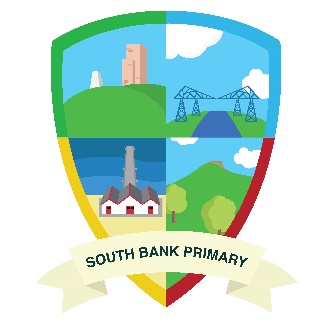 